                                       Minnesota Twins                                       May 18, 2022         Location of Dental Clinic:    Target Field 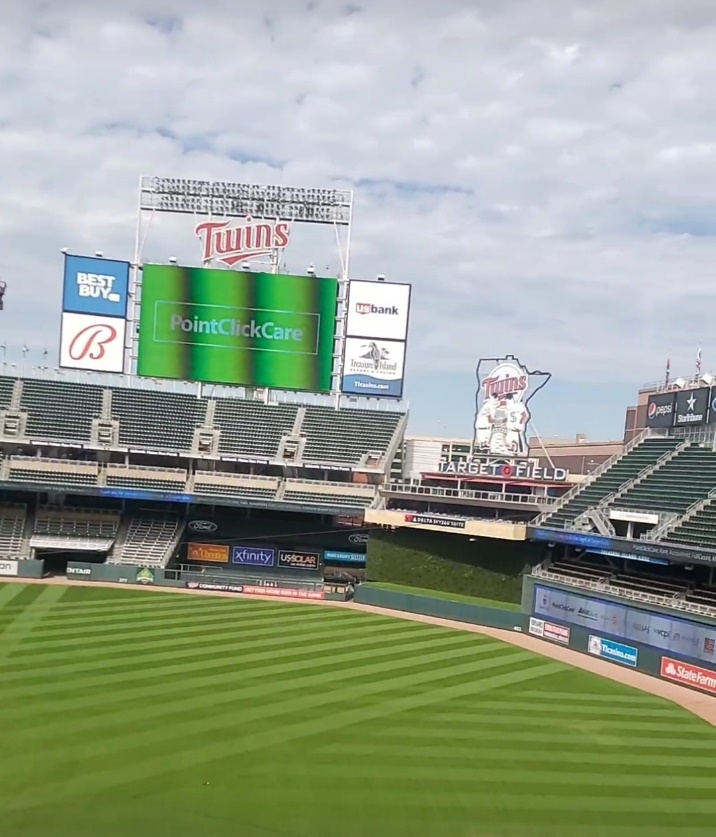 Total Preventative Care & Education Provided        $92,839Average Dental Care & Oral Health Education per patient visiting Program         $370Sponsored by  :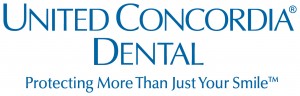 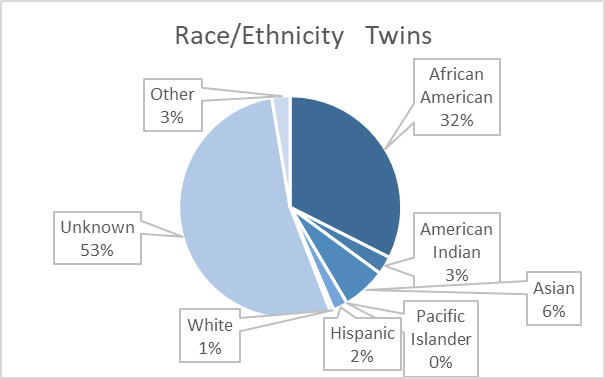 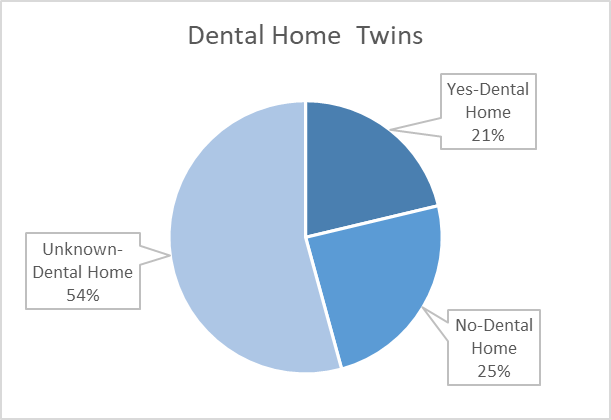 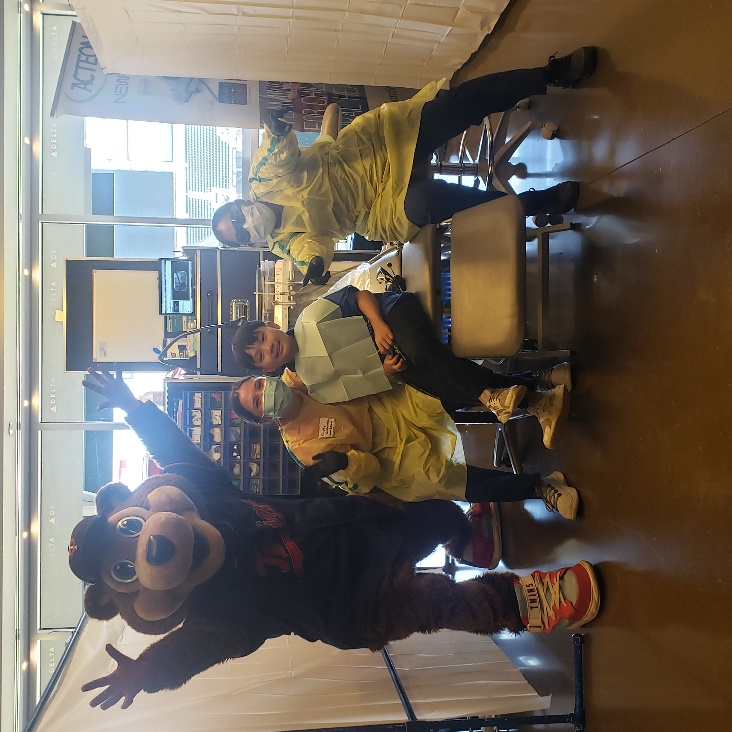 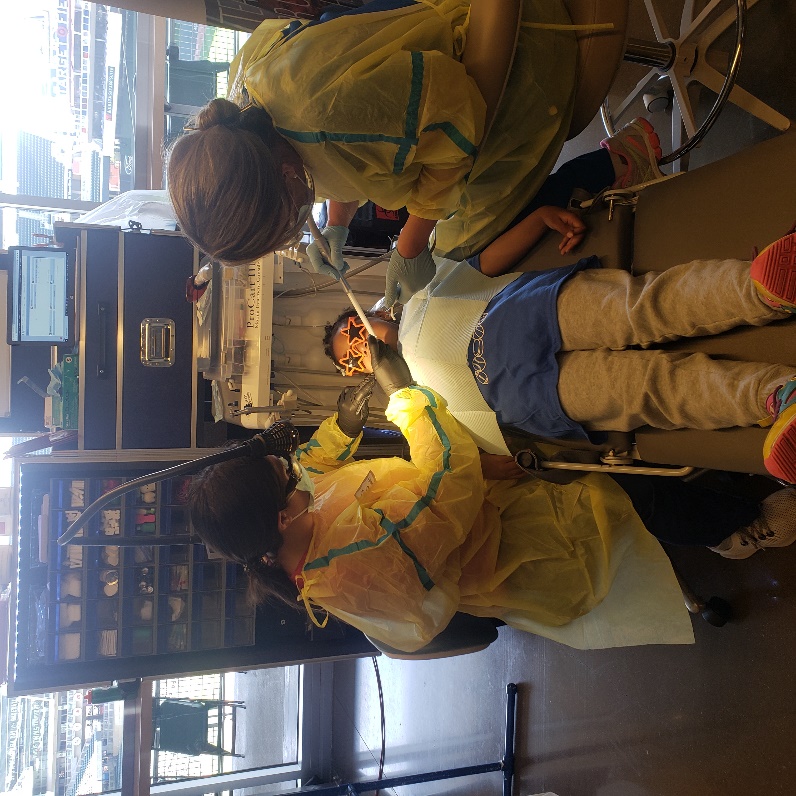                        Volunteers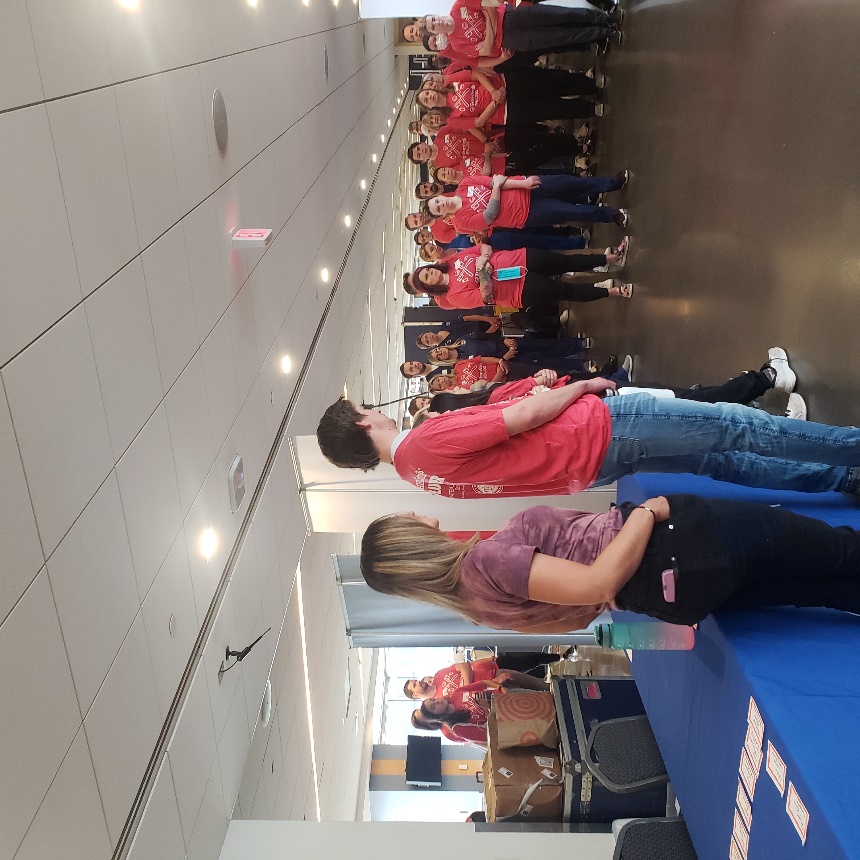     Thank you to our volunteers, for your time and talents.                                    Signed up                                       Attended 67%    Of the volunteers that signed up through our website attended the event.                      Services                                      Total Value: $92,839             Dental Services:  $82,129             Education:  $10,710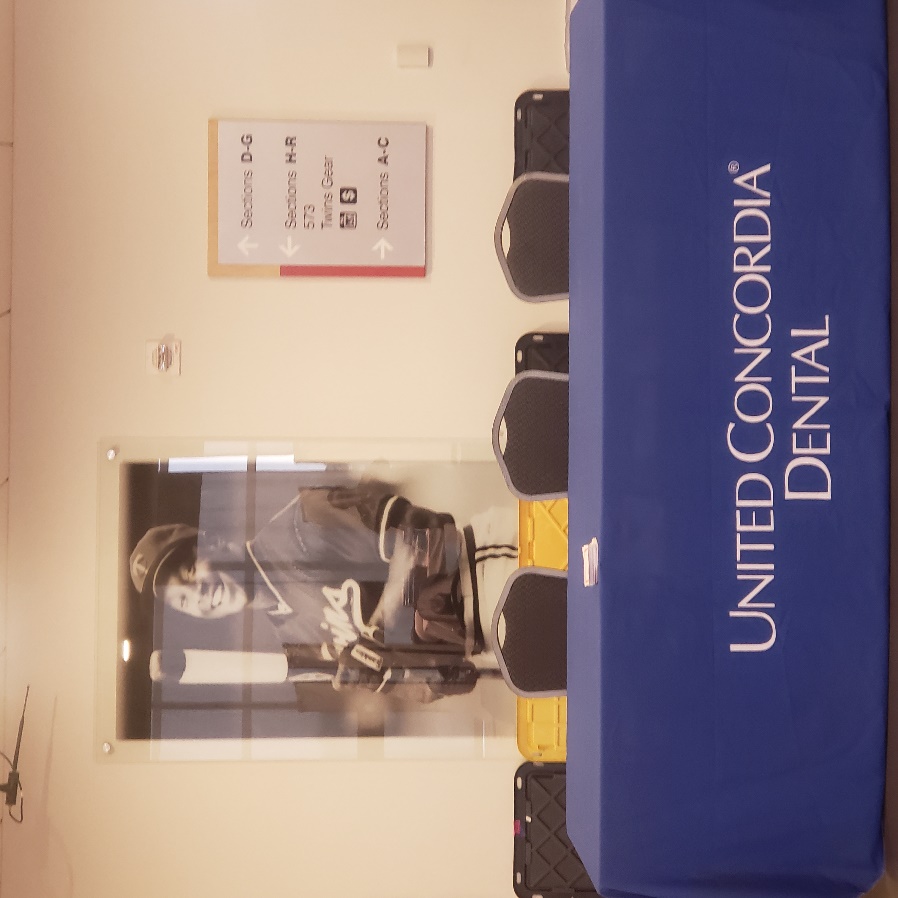 Dentists1612Hygienists1714Dental Assistants2113Dental School Students128General Volunteers6339Total Volunteers12986Screenings188X-Rays148Prophy Cleanings188Fluoride Varnish176Sealants 142Fillings 66  Extractions24Silver Diamine Fluoride79Crowns5Pulpotomies6Oral Health Education238